Unit 4 Lesson 5: Efficiently Solving Inequalities1 Lots of Negatives (Warm up)Student Task StatementHere is an inequality: .Predict what you think the solutions on the number line will look like.
 Select all the values that are solutions to :3-34-44.001-4.001Graph the solutions to the inequality on the number line:
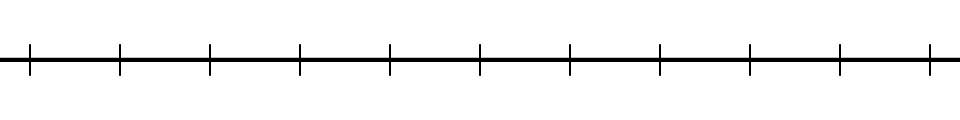 2 Inequalities with TablesStudent Task StatementLet's investigate the inequality .Complete the table.For which values of  is it true that ?For which values of  is it true that ?Graph the solutions to  on the number line:
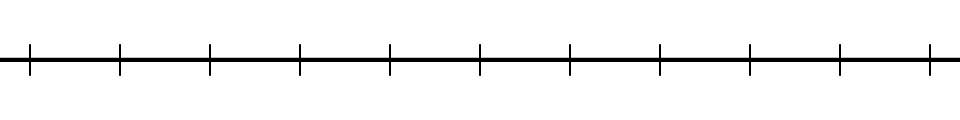 Here is an inequality: .Predict which values of  will make the inequality  true.Complete the table. Does it match your prediction?Graph the solutions to  on the number line: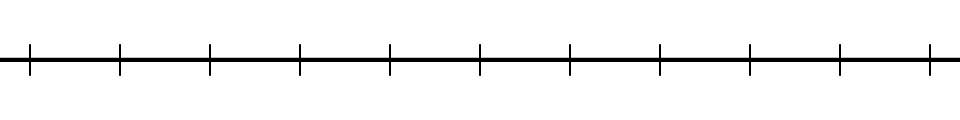 Here is an inequality: .Predict which values of  will make the inequality  true.Complete the table. Does it match your prediction?Graph the solutions to  on the number line:
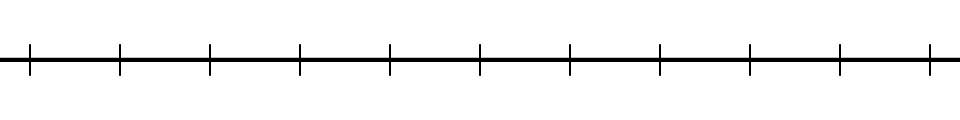 How are the solutions to  different from the solutions to ?3 Which Side are the Solutions?Student Task StatementLet’s investigate .Solve .Is  true when  is 0? What about when  is 7? What about when  is -7?Graph the solutions to  on the number line.
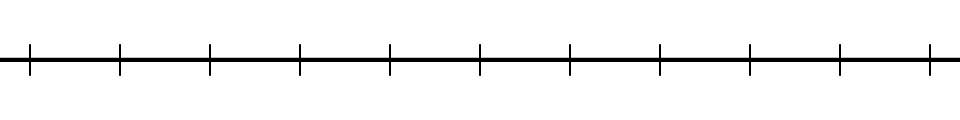 Let's investigate .Solve .Is  true when  is 0?Graph the solutions to  on the number line.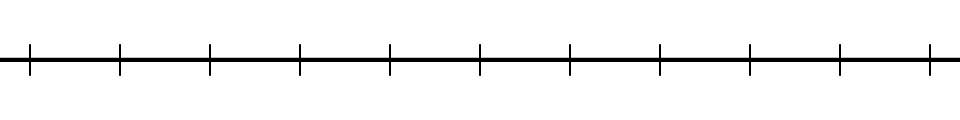 Solve the inequality  and graph the solutions on the number line.
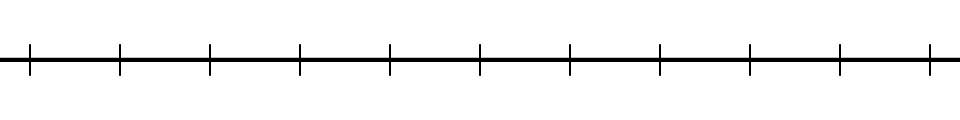 Solve the inequality  and graph the solutions on the number line.
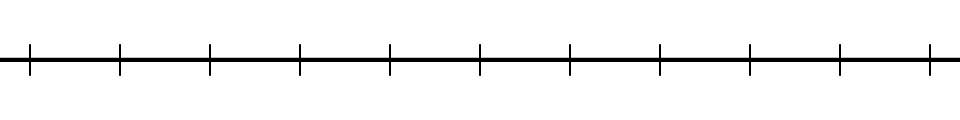 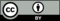 © CC BY Open Up Resources. Adaptations CC BY IM.-4-3-2-101234-7-5-11-4-3-2-101234-4-3-2-101234